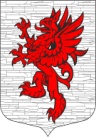 Местная администрациямуниципального образования Лопухинское сельское поселениемуниципального образования Ломоносовского муниципального районаЛенинградской областиПОСТАНОВЛЕНИЕот 21 июня 2019 года 									№ 123О внесении дополнения в постановление № 40 от 22.02.2019 г. «Об утверждении порядка создания и работы муниципальной комиссии по обследованию жилых помещений инвалидов и общего имущества в многоквартирных домах, в которых проживают инвалиды, входящих в состав муниципального жилищного фонда муниципального образования Лопухинское сельское поселение МО Ломоносовский муниципальный район Ленинградской области»В соответствии с Постановлением Правительства Российской Федерации от 09.07.2016 года № 649 «О мерах по приспособлению жилых помещений и общего имущества в многоквартирном доме с учетом потребностей инвалидов» в целях обследования жилых помещений инвалидов и общего имущества в многоквартирных домах, в которых проживают инвалиды, их приспособления с учетом потребностей инвалидов и обеспечения условий их доступности для инвалидовПостановление № 40 от 22.02.2019 г. «Об утверждении порядка создания и работы муниципальной комиссии по обследованию жилых помещений инвалидов и общего имущества в многоквартирных домах, в которых проживают инвалиды, входящих в состав муниципального жилищного фонда муниципального образования Лопухинское сельское поселение МО Ломоносовский муниципальный район Ленинградской области» дополнить пунктом 2.1, в следующей редакции:- Утвердить План мероприятий по обследованию жилых помещений инвалидов и общего имущества в многоквартирных домах, в которых проживают инвалиды, в целях их приспособления с учетом потребностей инвалидов и обеспечения условий их доступности для инвалидов на территории муниципального образования Лопухинское сельское поселение МО Ломоносовский  муниципальный район Ленинградской области, приложение № 3 в редакции согласно приложению 1  к настоящему постановлению.Настоящее постановление подлежит обнародованию на официальном  сайте МО Лопухинское сельское поселение МО Ломоносовский муниципальный района Ленинградской области в сети Интернет.Контроль за исполнением настоящего постановления оставляю за собой.И.о.главы администрацииМО Лопухинское сельское поселение					Е.В.Василькова					                             